ГОСТ 14705-83. Электрокипятильники погружные бытовые. Общие технические условия (с Изменениями N 1, 2, 3, 4, 5, 6)
ГОСТ 14705-83

Группа Е75
ГОСУДАРСТВЕННЫЙ СТАНДАРТ СОЮЗА ССРЭЛЕКТРОКИПЯТИЛЬНИКИ ПОГРУЖНЫЕ БЫТОВЫЕОбщие технические условияDomestic electric immersion boilers. General specificationsОКП 34 6844Дата введения 1985-01-01
ИНФОРМАЦИОННЫЕ ДАННЫЕ1. РАЗРАБОТАН И ВНЕСЕН Министерством электротехнической промышленности СССР

РАЗРАБОТЧИКИ

А.Н.Попов, В.А.Костылев, В.А.Кошкин, Э.М.Подольская
2. УТВЕРЖДЕН И ВВЕДЕН В ДЕЙСТВИЕ Постановлением Государственного комитета СССР по стандартам от 10.10.83 N 5337

Изменение N 6 принято Межгосударственным Советом по стандартизации, метрологии и сертификации (протокол N 9 от 12.04.96)

За принятие проголосовали:
3. ВЗАМЕН ГОСТ 14705-77
4. ССЫЛОЧНЫЕ НОРМАТИВНО-ТЕХНИЧЕСКИЕ ДОКУМЕНТЫ
5. Проверен в 1989 г. Постановлением Госстандарта от 13.10.92 N 1357 снято ограничение срока действия
6. ПЕРЕИЗДАНИЕ (январь 1998 г.) с Изменениями N 1, 2, 3, 4, 5, 6, утвержденными в январе 1985 г., декабре 1987 г., июне 1988 г., июле 1989 г., октябре 1992 г., августе 1996 г. (ИУС 4-85, 3-88, 10-88, 12-89, 1-93, 11-96)


Настоящий стандарт распространяется на бытовые погружные электрокгагятильники (далее - электрокипятильники) климатического исполнения УХЛ4 по ГОСТ 15150, изготовляемые для нужд народного хозяйства и экспорта.

Требования настоящего стандарта, кроме пп.1.1, 2.5, 2.9, 2.11, являются обязательными.

(Измененная редакция, Изм. N 5, 6).

1. ОСНОВНЫЕ ПАРАМЕТРЫ1.1. Электрокипятильники рекомендуется изготовлять на номинальное напряжение 12, 24, 42, 127, 220 В как постоянного, так и переменного тока.
1.2. Условное обозначение электрокипятильников устанавливают по схеме: 
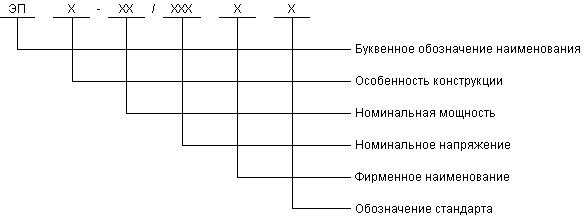 

Пример условного обозначения погружного электрокипятильника номинальной потребляемой мощностью 1,0 кВт, номинальным напряжением 220 В, с термовыключателем, модели "Электро":
ЭПТ- 1,0/220 "Электро" ГОСТ 14705-83Разд.1. (Измененная редакция, Изм. N 5).

2. ТЕХНИЧЕСКИЕ ТРЕБОВАНИЯ2.1. Электрокипятильники следует изготовлять в соответствии с требованиями настоящего стандарта, ГОСТ 14087*, ГОСТ 27570.0, по рабочим чертежам и образцу-эталону (при его наличии), утвержденному в установленном порядке.
________________
* На территории Российской Федерации действует ГОСТ Р 52084-2003, здесь и далее по тексту. - Примечание изготовителя базы данных.

Электрокипятильники, предназначенные на экспорт, следует изготовлять в соответствии с договором между предприятием и внешнеэкономической организацией или контрактом с иностранным покупателем.

(Измененная редакция, Изм. N 5).
2.2 Класс защиты электрокипятильников от поражения электрическим током - по ГОСТ 27570.0.

По способу защиты от влаги электрокипятильники следует изготовлять водонепроницаемого исполнения.

(Измененная редакция, Изм. N 4, 5, 6).
2.3. Номинальные значения климатических факторов - по ГОСТ 15543.1 и ГОСТ 15150, механических - по ГОСТ 17516.1, группа М23.
2.4. Электрокипятильники по пожарной безопасности должны соответствовать требованиям ГОСТ 14087 и относиться к электроприборам, работающим под надзором.
2.3, 2.4. (Измененная редакция, Изм. N 2).
2.5. Время нагрева воды до состояния кипения в зависимости от номинальной мощности электрокипятильников и объема воды указано в табл.1.

Таблица 1

(Измененная редакция, Изм. N 5).
2.6. Электрокипятильники должны иметь соединительный шнур по ГОСТ 7399, рабочая длина которого от основания штепсельной вилки до ввода в электроприбор должна быть не менее 1,5 м.

Для электрокипятильников мощностью 0,7 кВт и ниже допускается применять соединительный шнур рабочей длиной от основания штепсельной вилки до ввода в электроприбор не менее 1 м, сечением не менее 0,5 мм.

При изготовлении электрокипятильников на экспорт рабочая длина шнура должна быть указана в договоре между предприятием и внешнеэкономической организацией.

(Измененная редакция, Изм. N 1, 2, 4, 5).
2.7. На электрокипятильнике должны быть указаны границы верхнего и нижнего пределов погружения в воду.
2.8. Электрокипятильники должны быть сконструированы так, чтобы при нормальной эксплуатации они не могли погружаться в воду ниже отметки максимальной глубины погружения. Это требование считают выполненным, если имеется приспособление для подвешивания их на краю сосуда с нагреваемой водой или если они имеют такую форму, что их можно подвесить на краю этого сосуда.

(Измененная редакция, Изм. N 1).
2.9. Электрокипятильники должны иметь термовыключатели без самовозврата. Допускается применять в качестве термовыключателя преднамеренно ослабленное место (плавкую вставку).

(Измененная редакция, Изм. N 6).
2.10. (Исключен, Изм. N 4).
2.11. Электрокипятильники являются неремонтируемыми электроприборами.

Средняя наработка до отказа электрокипятильников  должна быть не менее 700 ч.

(Измененная редакция, Изм. N 1, 2, 4, 5).
2.12. (Исключен, Изм. N 2).
2.13. К электрокипятильнику должен прилагаться паспорт в соответствии с требованиями ГОСТ 26119*.
________________
* На территории Российской Федерации действует ГОСТ 26119-97. - Примечание изготовителя базы данных.

(Измененная редакция, Изм. N 2).
2.14. Электрокипятильники следует оснащать шнуром питания, присоединенным способом , по ГОСТ 27570.0.

(Измененная редакция, Изм. N 5).
2.15. Электрокипятильники должны быть устойчивы к механическим воздействиям при транспортировании.

(Измененная редакция, Изм. N 4).

3. ПРИЕМКА3.1. Электрокипятильники следует подвергать приемо-сдаточным, периодическим, квалификационным испытаниям, при постановке на производство и испытаниям на надежность.

(Измененная редакция, Изм. N 5).
3.2. Каждый электрокипятильник должен подвергаться приемо-сдаточным испытаниям в последовательности и по программе, указанной в табл.2.

Таблица 2

(Измененная редакция, Изм. N 4, 5).
3.3. Квалификационным испытаниям подвергают не менее трех образцов электрокипятильников от установочной серии по программе периодических испытаний.
3.4. Периодическим испытаниям должны ежегодно подвергаться не менее трех электрокипятильников из числа прошедших приемо-сдаточные испытания по программе и в последовательности, указанным в табл.3.

Таблица 3________________
* Проводят при квалификационных испытаниях.


Примечание. Испытание на пожарную безопасность проводят при приемочных испытаниях и в случае изменения конструкции по методике приложения 2.


(Измененная редакция, Изм. N 5).
3.5. (Исключен, Изм. N 5).
3.6. Проверку качества электрокипятильников получателем (конечным получателем) допускается проводить выборочно, при этом число изделий должно составлять 3% от партии, но не менее 3 шт. Проверка должна проводиться по программе приемо-сдаточных испытаний за исключением испытания электрической прочности изоляции в холодном состоянии. При получении неудовлетворительных результатов проводят повторные испытания на удвоенном количестве образцов. Результаты повторных испытаний считают окончательными и распространяют на всю партию. За партию принимают число изделий одного типа, полученных по одному документу.
3.7. Контрольные испытания на надежность следует проводить не реже одного раза в три года. Отбор образцов, планирование испытаний, правила принятия решений осуществляют по ГОСТ 17446.

Испытания на среднюю наработку до отказа планируют по ГОСТ 27.410 в предположении экспоненциального закона распределения наработок до отказа при условии:

- приемочное значение средней наработки до отказа 2200 ч;

- браковочное значение средней наработки до отказа 900 ч;

- риск потребителя 0,2;

- риск изготовителя 0,2;

- предельная суммарная наработка 5053 ч;

- время испытаний 600 ч;

- объем выборки  - не менее 11 образцов;

- предельное число отказов 4.

Если первым достигается предельное число отказов  при , принимают решение о несоответствии требованиям к показателю надежности. Если первым достигается при  принимают решение о соответствии требованиям к показателю надежности.

Допускается при контроле средней наработки до отказа использовать при испытаниях образцы, прошедшие испытания по контролю установленной безотказной наработки. В этом случае учитывают суммарную наработку.

(Измененная редакция, Изм. N 4, 5).

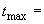 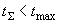 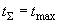 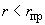 4. МЕТОДЫ ИСПЫТАНИЙ4.1. (Исключен, Изм. N 2).
4.2. Электрическую прочность изоляции в холодном состоянии электрокипятильников при приемо-сдаточных испытаниях проверяют по ГОСТ 27570.0 без предварительной выдержки в камере влажности. Допускается проводить испытания в течение 1 с при повышении испытательного напряжения на 20%.

(Измененная редакция, Изм. N 1, 4).
4.3. Потребляемую мощность электрокипятильника определяют по ГОСТ 27570.0 со следующим дополнением.

Электрокипятильник испытывают в условиях нормальной теплоотдачи, при которых он работает в сосуде с кипящей водой, имеющей температуру в начале нагрева (20±3) °С; перед испытаниями количество холодной воды должно составлять от 0,1 до 0,2 дм для каждых 100 Вт номинальной потребляемой мощности прибора, при этом должна быть обеспечена минимальная глубина погружения, отмеченная на электрокипятильнике. Для компенсации потерь воды за счет испарения, воду добавляют так, чтобы процесс кипения не прерывался. После нагрева воды, объем которой указан в п.2.5, до температуры 95 °С электрокипятильник находится во включенном состоянии еще в течение 2 мин. Температуру воды измеряют термопарой или термометром, установленными вдоль вертикальной оси сосуда на расстоянии не более 10 мм от кипятильника. При этом спай термопары или центральная точка ртутного баллона термометра должны находиться в точке, расположенной на 10 мм ниже отметки уровня погружения электрокипятильника. Допускается проводить испытания в сосуде по п.4.4.

(Измененная редакция, Изм. N 1, 2, 4).
4.4. Время нагрева воды определяют следующим образом.

В испытательный сосуд из нержавеющей стали со стенкой толщиной 0,5 мм и размерами, указанными в табл.4, наливают воду температурой (22±2) °С в объеме, указанном в п.2.5. Сосуд устанавливают на теплоизолирующую подставку (например, из пенополиуретана) толщиной 40-50 мм и диаметром, равным диаметру сосуда.

Таблица 4Размеры в мм

Электрокипятильник опускают в сосуд так, чтобы уровень воды находился не ниже минимальной отметки. Измерение температуры проводят с помощью термопары. Термопару помещают в придонную часть сосуда на 1 мм от дна и на расстоянии 20-30 мм от кипятильника. Электрокипятильники включают на номинальную мощность при стабилизированном напряжении. Время нагрева воды измеряют по термограмме, записанной измерительным прибором между точкой начала отсчета времени и точкой, показывающей начало установившегося режима кипения.

Допускается определять время нагрева воды в испытательном сосуде с помощью секундомера и термометра, установленного в той же точке, что и термопара, при этом температуру кипения воды принимают, как указано в п.4.3.

(Измененная редакция, Изм. N 2, 4).
4.5. Превышение температуры нагрева частей электрокипятильника определяют по ГОСТ 27570.0 со следующими дополнениями.

Электрокипятильники мощностью 1,0 кВт и выше, погруженные в воду, как указано в п.4.4, на номинальную глубину, при достижении температуры воды 95 °С работают еще 15 мин, а остальные - еще 5 мин.

Сосуд с нагреваемой водой устанавливают на изоляционной подставке в испытательном углу на расстоянии 100 мм от стенок.

(Измененная редакция, Изм. N 1, 4, 5).
4.6. Испытание электрокипятильников в условиях перегрузки проводят по ГОСТ 27570.0 со следующими дополнениями.

Испытание проводят в течение 15 циклов в условиях нормальной теплоотдачи. Допускается при испытаниях использовать сосуд, описанный в п.4.4. Цикл работы включает в себя нагрев воды до температуры 95 °С, продолжение нагрева воды после достижения температуры 95 °С еще в течение 15 мин - для электрокипятильников мощностью св. 1 кВт, 5 мин - для электрокипятильников другой мощности, далее охлаждение электрокипятильников проводят, подвешивая их на 2 мин в помещении без сквозняков, а затем погружая на 3 мин в воду температурой не выше 25 °С. Термовыключатель при испытаниях должен быть отключен (закорочен), чтобы не коммутировать цепь питания электрокипятильника. Термовыключатели, выполненные в виде преднамеренно ослабленного места (плавкой вставки), при проведении данных испытаний не отключают и они не должны срабатывать.

После испытания поверхность электрокипятильника не должна иметь следов коррозии или разрушения покрытия.

(Измененная редакция, Изм. N 1, 4, 5).
4.7. Испытание электрической прочности изоляции и определение тока утечки при рабочей температуре электрокипятильников (п.2.1) проводят по ГОСТ 27570.0 со следующим дополнением: ток утечки у электрокипятильников измеряют непосредственно перед срабатыванием термовыключателя.

(Измененная редакция, Изм. N 4, 5).
4.8. Испытание на влагостойкость электрокипятильников проводят по ГОСТ 27570.0 со следующим дополнением.

Водонепроницаемые электрокипятильники вместе с соединительным шнуром погружают 10 раз в воду температурой (20±5) °С таким образом, чтобы место присоединения было на 50 мм ниже уровня воды. Время погружения - 1 с, интервал между погружениями - 15 с. Не позднее чем через 60 с после последнего погружения, предварительно стряхнув капли, необходимо проверить электрическую прочность изоляции в холодном состоянии.

(Измененная редакция, Изм. N 1, 2, 4, 5).
4.9. (Исключен, Изм. N 5).
4.10. Проверку механической прочности электрокипятильников проводят по ГОСТ 27570.0 со следующим дополнением.

Перед испытанием шнур электрокипятильников должен быть отрезан так, чтобы остался отрезок около 100 мм. Электрокипятильник с отрезанным шнуром должен падать с высоты 1 м на закрепленную деревянную доску толщиной 50 мм, изготовленную из дерева твердых пород; сначала пять раз из такого положения, при котором основная ось кипятильника проходит горизонтально, а каждый удар приходится на различные части, затем электрокипятильник падает пять раз из такого положения, при котором его основная ось проходит вертикально, а нагревательный элемент находится в нижней части.

(Измененная редакция, Изм. N 1, 4).
4.11. (Исключен, Изм. N 5).
4.12. Испытания на надежность проводят при напряжении 220 В ±5% при погружении электрокипятильника до верхнего предела в сосуд с питьевой водопроводной водой, налитой в объеме, указанном в п.2.5, в следующем режиме работы: нагрев до момента закипания воды, кипячение воды в течение 2 мин, охлаждение воды до температуры (60±5) °С. Время охлаждения в наработку не включают. Через каждые 100 ч измеряют ток утечки.

Критериями отказов следует считать:

- выход из строя нагревательного элемента;

- разрушение оболочки нагревателя, колодки электрокипятильника;

- превышение токов утечки выше допустимых значений, указанных в ГОСТ 27570.0.

(Измененная редакция, Изм. N 4).
4.13. (Исключен, Изм. N 4).

5. МАРКИРОВКА, УПАКОВКА, ТРАНСПОРТИРОВАНИЕ И ХРАНЕНИЕ5.1. Маркировка электрокипятильников - по ГОСТ 27570.0.

Маркировка электрокипятильников, предназначенных на экспорт, должна быть выполнена в соответствии с договором между предприятием и внешнеэкономической организацией или контрактом с иностранным покупателем.

(Измененная редакция, Изм. N 5).
5.2. Консервация и упаковка
5.2.1. Консервация и упаковка электрокипятильников - по ГОСТ 23216.
5.2.2. Электрокипятильники должны иметь индивидуальную упаковку, обеспечивающую сохранность и товарный вид изделий при транспортировании и хранении.

На индивидуальной упаковке должно быть указано:

- наименование модели и условное обозначение;

- номинальное напряжение, В;

- номинальная мощность, кВт;

- наименование изготовителя или товарный знак;

- обозначение настоящего стандарта.

Допускается для мягкой прозрачной упаковки маркировку указывать в паспорте. Маркировка, указанная в паспорте, должна быть легко различима без нарушения целостности упаковки.

На индивидуальной упаковке электрокипятильников, предназначенных на экспорт, маркировка - в соответствии с договором между предприятием и внешнеэкономической организацией или контрактом с иностранным покупателем.

(Измененная редакция, Изм. N 5).
5.3. Транспортирование
5.3.1. Условия транспортирования в части воздействия механических факторов - по группе С ГОСТ 23216, условия транспортирования в части воздействия климатических факторов - по группе 4 (Ж2) ГОСТ 15150.
5.3.2. (Исключен, Изм. N 5).
5.3.3. Транспортирование электрокипятильников может проводиться всеми видами крытых транспортных средств в соответствии с правилами перевозки грузов, действующими на данном виде транспорта.

При транспортировании должна быть исключена возможность перемещения электрокипятильников внутри транспортных средств.
5.3.4. Электрокипятильники в индивидуальной упаковке должны транспортироваться в контейнерах или в другой транспортной таре по ГОСТ 23216.

Допускается транспортирование электрокипятильников в ящиках по ГОСТ 10350 и ГОСТ 13514, а также способом пакетирования по правилам перевозки грузов, утвержденным соответствующими ведомствами. Транспортирование электрокипятильников в районы Крайнего Севера - по ГОСТ 15846*. Транспортная маркировка, манипуляционные знаки - по ГОСТ 14192, транспортная маркировка электрокипятильников, предназначенных на экспорт, - в соответствии с договором между предприятием и внешнеэкономической организацией.
________________
* На территории Российской Федерации действует ГОСТ 15846-2002. - Примечание изготовителя базы данных.
(Измененная редакция, Изм. N 1, 4, 5).
5.4. Хранение
5.4.1. Условия хранения электрокипятильников - по группе 1 (Л) ГОСТ 15150.

6. ГАРАНТИИ ИЗГОТОВИТЕЛЯ6.1. Изготовитель гарантирует соответствие электрокипятильников требованиям настоящего стандарта при соблюдении условий эксплуатации, транспортирования и хранения.

(Измененная редакция, Изм. N 4).
6.2. Гарантийный срок эксплуатации электрокипятильников - 2,5 года со дня их продажи через розничную торговую сеть, а электрокипятильников, предназначенных на экспорт, - 2,5 года со дня проследования их через Государственную границу государства-изготовителя.

(Измененная редакция, Изм. N 2, 5).

ПРИЛОЖЕНИЕ 2 (обязательное). Испытание электрокипятильников на пожаробезопасностьПРИЛОЖЕНИЕ 2*
Обязательное________________
* Приложение 1. (Исключено, Изм. N 4).

Испытаниям на пожаробезопасность подвергают пять электрокипятильников, прошедших приемо-сдаточные испытания и отобранные из той же партии, от которой отбирали образцы для квалификационных или типовых испытаний в случае их положительного результата. Испытания проводят в режимах, приведенных ниже.
1. Режим перенапряжения

Электрокипятильник помещают в сосуд, как указано в п.4.4 настоящего стандарта, при этом уровень воды должен доходить до верхней отметки, и включают в сеть при напряжении, равном 1,2 номинального. Электрокипятильник должен работать до тех пор, пока уровень воды не достигнет границы нижнего предела погружения в воду. После завершения испытаний проводят измерение температуры на колодке в непосредственной близости от ТЭН, на полу испытательного угла под дном сосуда и на выводе соединительного шнура. Ни одно из полученных значений не должно превышать критической температуры.

Критической температурой считают температуру размягчения изоляционных материалов, имеющих фазу размягчения, или теплостойкость для материалов, не имеющих фазы размягчения, если эти значения ниже 175 °С. Если критическая температура выше 175 °С, то критическую температуру принимают 175 °С. Критическую температуру испытательного стенда принимают равной 175 °С.
2. Режим ухудшенного теплоотвода

Электрокипятильник помещают в сосуд, как указано в п.4.4 настоящего стандарта, но заполненного водой до нижней границы погружения, и включают в сеть на напряжение, при котором потребляемая мощность равна номинальной. Испытание продолжают до момента срабатывания термовыключателя или до полного выкипания воды. После этого измеряют температуры в местах, указанных в разд.1 настоящего приложения. Ни одно из полученных значений не должно превышать критической температуры.
3. Расчет вероятности возникновения пожара

Вероятность возникновения пожара  рассчитывают по формуле
,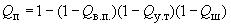 где  - вероятность воспламенения электрокипятильника в режиме перенапряжения;

 - вероятность воспламенения электрокипятильника в режиме ухудшенного теплоотвода;

 - вероятность воспламеняющего импульса в шнуре (выбирают из табл.5 приложения 3 в зависимости от наибольшей температуры на выходе шнура во время испытаний на пожаробезопасность), при этом:
,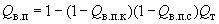 где  и  - соответственно вероятности достижения критической температуры на колодке и на полу стенда в режиме перенапряжения,

 - вероятность выхода из строя термовыключателя. Принимают равной 0,00449. Если термовыключатель отсутствует, то  принимают равной 1.
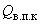 ;

,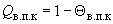 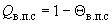 где  и  - параметры, значения которых соответственно выбирают по табл.6 приложения 4 в зависимости от безразмерных параметров  и , рассчитываемых по формулам.
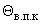 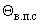 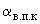 ;

,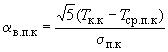 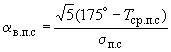 где  и  - соответственно критические температуры колодки и стенда;

 и  соответственно средние температуры колодки и стенда в режиме перенапряжения;

 и  - соответственно средние квадратические отклонения в режиме перенапряжения колодки и стенда.

Примечание. Если >5, то 0. Если , то 1.
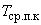 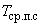 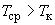 ;

;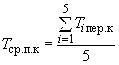 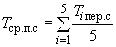 где  и  - измеренное значение температуры соответственно на колодке и стенде в режиме перенапряжения
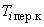 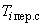 ,

,

,*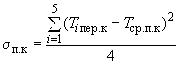 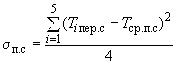 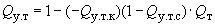 _______________
* Формула соответствует оригиналу. - Примечание изготовителя базы данных. 
где  и  - соответственно вероятности достижения критической температуры на колодке и на полу стенда в режиме ухудшенного теплоотвода;
;*

,*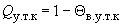 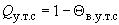 где  и * - параметры, значения которых соответственно выбирают из табл.6 приложения 4 в зависимости от безразмерных параметров  и , рассчитываемых по формулам:
_______________
* Формулы и экспликация к ним соответствуют оригиналу. - Примечание изготовителя базы данных.
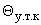 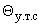 ;*

,*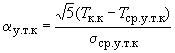 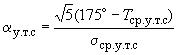 где  и  - соответственно средние температуры колодки и стенда в режиме ухудшенного теплоотвода;

 и * - соответственно средние квадратические отклонения температуры колодки и стенда в режиме ухудшенного теплоотвода. Расчет этих величин проводят так же, как и в режиме перенапряжения.
_______________
* Формулы и экспликация к ним соответствуют оригиналу. - Примечание изготовителя базы данных. 

Электрокипятильник считают выдержавшим испытание, если .

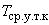 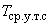 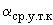 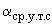 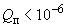 ПРИЛОЖЕНИЕ 3 (справочное). Значения вероятности воспламеняющего импульса в шнуреПРИЛОЖЕНИЕ 3
СправочноеТаблица 5ПРИЛОЖЕНИЕ 4 (справочное). Значения функции "тхэта"(i)= f("альфа"(i))
ПРИЛОЖЕНИЕ 4
СправочноеТаблица 6

ПРИЛОЖЕНИЯ 2, 3, 4. (Введены дополнительно, Изм. N 4).
Наименование государстваНаименование национального органа по стандартизацииАзербайджанская РеспубликаАзгосстандартРеспублика АрменияАрмгосстандартРеспублика БелоруссияБелстандартГрузияГрузстандартРеспублика КазахстанГосстандарт Республики КазахстанКиргизская РеспубликаКиргизстандартРеспублика МолдоваМолдовастандартРоссийская ФедерацияГосстандарт РоссииРеспублика ТаджикистанТаджикский государственный центр по стандартизации, метрологии и сертификацииТуркменистанТуркменглавгосинспекцияРеспублика УзбекистанУзгосстандартОбозначение НТД, на который дана ссылкаНомер пунктаГОСТ 27.410-873.7ГОСТ 7399-972.6ГОСТ 10350-815.3.4ГОСТ 13514-935.3.4ГОСТ 14087-882.1, 2.4, 3.2ГОСТ 14192-965.3.4ГОСТ 15150-69Вводная часть, 2.3, 5.3.1, 5.4.1ГОСТ 15543.1-892.3ГОСТ 15846-795.3.4ГОСТ 17446-863.7ГОСТ 17516.1-902.3, 3.4ГОСТ 23216-783.4, 5.2.1, 5.3.1, 5.3.4ГОСТ 26119-842.13ГОСТ 27570.0-872.1, 2.2, 2.14, 3.2, 3.4, 4.2, 4.3, 4.5-4.8, 4.10, 4.12, 5.1Номинальная мощность, кВтОбъем воды, дмВремя нагрева воды, мин, не более0,30,256,50,50,507,80,71,5016,51,03,0023,51,24,0025,82,07,0026,75,010,015,6Виды проверокТехнические требованияМетоды испытаний1. Внешний осмотрПо п.2.1По ГОСТ 140872. Проверка электрической прочности изоляции в холодном состоянииПо ГОСТ 27570.0По ГОСТ 27570.0 и п.4.2 настоящего стандарта3. Проверка функционированияПо ГОСТ 14087По ГОСТ 14087Виды проверокТехнические требованияМетоды испытаний1. Испытание на механическую прочность при транспортированииПо п.2.15По ГОСТ 232162. Проверка защиты от поражения электрическим током*По ГОСТ 27570.0По ГОСТ 27570.03. Проверка потребляемой мощностиПо ГОСТ 27570.0По п.4.34. Определение времени нагрева воды в сосудеПо п.2.5По п.4.45. Испытание на нагревПо ГОСТ 27570.0По п.4.56. Проверка защиты от перегрузкиПо ГОСТ 27570.0По п.4.67. Проверка электрической прочности изоляции и тока утечки при рабочей температуреПо ГОСТ 27570.0По п.4.78. Проверка влагостойкостиПо ГОСТ 27570.0 и п.2.2 настоящего стандартаПо п.4.89. Проверка при ненормальной работеПо ГОСТ 27570.0По ГОСТ 27570.010. Проверка присоединения к источнику питания и внешние гибкие кабели и шнуры*По ГОСТ 27570.0По ГОСТ 27570.011. Проверка механической прочности*По ГОСТ 27570.0По п.4.1012. Проверка огнестойкости, теплостойкости и стойкости к образованию токоведущих мостиков*По ГОСТ 27570.0По ГОСТ 27570.013. Проверка стойкости к коррозииПо ГОСТ 27570.0По ГОСТ 27570.0Номинальная мощность кВтИспытательный сосудИспытательный сосудГлубинаВнутренний диаметр0,390650,590920,71151401,01901601,22101702,02651955,0360200Сечение шнура, ммДлина шнураТемпература, °СТемпература, °СТемпература, °СТемпература, °СТемпература, °СТемпература, °С405060708090Вероятность воспламеняющего импульсаВероятность воспламеняющего импульсаВероятность воспламеняющего импульсаВероятность воспламеняющего импульсаВероятность воспламеняющего импульсаВероятность воспламеняющего импульса0,5-1,00,50,0180,0370,0740,1410,2951,177710,0370,0740,1480,2820,592,3551,50,0550,1110,2220,4230,8853,53220,0740,1480,2960,5641,184,712,50,0920,1850,370,7051,4755,88730,1110,2220,4440,8461,777,0653,50,1290,2590,5180,9872,0658,24240,150,2960,5931,132,369,421,5-2,50,50,0620,1020,2040,4090,8213,3621,10,1120,2050,4090,8181,6436,7251,50,1680,3070,6131,2272,46410,0820,2240,4100,8181,6363,28613,452,50,2800,5121,0222,0454,10716,8130,3360,6151,2272,4544,92920,173,50,3920,7171,4312,8635,75023,5340,4500,8191,6383,2746,54726,190,00,0000,10,0780,20,1540,30,2280,40,3000,50,3700,60,4340,70,4960,80,5540,90,6061,00,6541,10,6961,20,7361,30,7701,40,8001,50,8261,60,8521,70,8721,80,8901,90,9062,00,9202,20,9402,40,9562,60,9682,80,9753,00,9843,20,9833,40,9903,60,9923,80,9944,00,9964,20,9964,40,9984,60,9984,80,9985,01,00